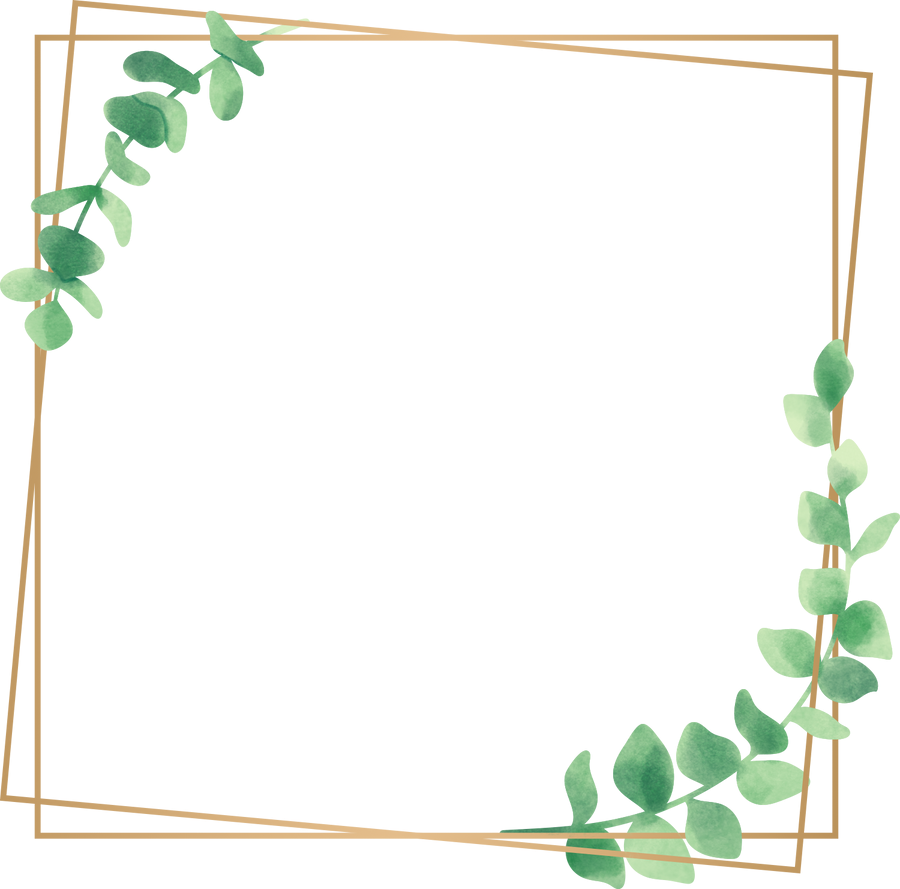 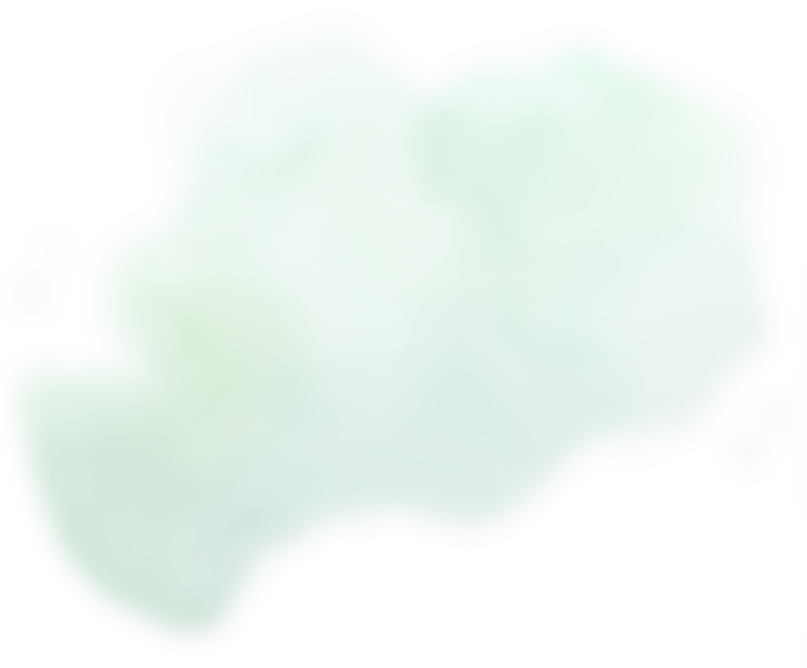 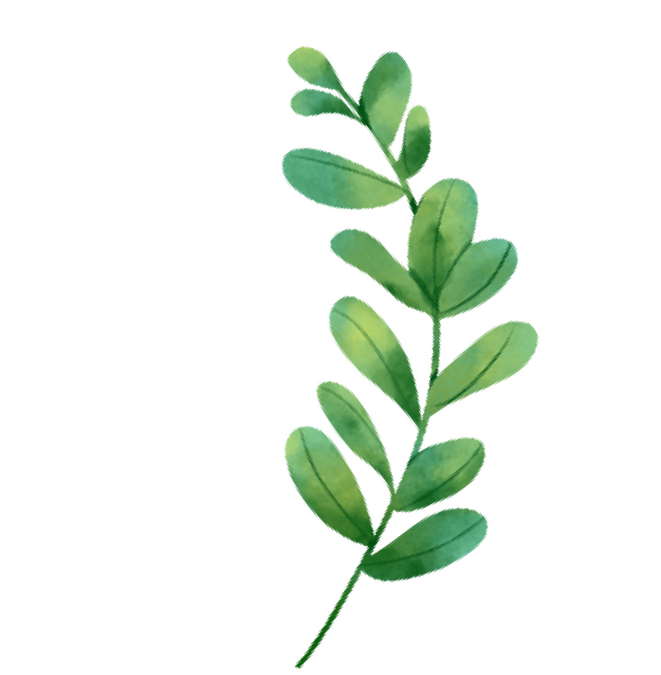 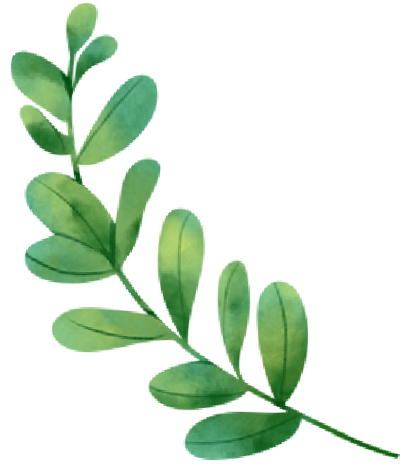 Abril